Основные правила работы с детьми:Гиперактивный ребенок всегда должен находиться перед глазами. На занятиях его лучше сажать перед собой.Говорите сдержанно, спокойно, мягко, медленно.Избегайте повторения слов «нет» и «нельзя»Не давайте многословных инструкций, после 10-ти слов ребенок вас просто не услышит.Давайте ребенку только одно задание на определенный отрезок времени, чтобы он мог его завершить.Если даете ребенку какое-то новое задание, то хорошо бы показать, как его выполнять, или подкрепить рассказ рисунком.Направляйте энергию ребенка в полезное русло (вымыть доску, полить цветы). На занятиях давайте поручения раздать что-нибудь, в свободной деятельности мотивируйте его на спокойные действия.Давайте задания в соответствии с возможностями ребенка.Предоставьте ребенку возможность обращаться за помощью в случае любого затруднения.Большие задания разбивайте на последовательные части. контролируя каждую.Используйте на занятиях элементы игры и соревнования.В совместной  деятельности учите ребенка проговаривать свои действия, выстраивать логику и последовательность их выполнения.Создавайте ситуации успеха, в которых ребенок смог бы проявить свои сильные стороны.В своих отношениях с ребенком поддерживайте позитивную установку. Хвалите его в каждом случае, когда он этого заслуживает, подчеркивайте успехи. Это помогает укрепить уверенность ребенка в собственных силах.Поощряйте ребенка за все виды деятельности, требующие концентрации внимания (например, работа с кубиками, конструктором, настольными играми, раскрашивание, чтение).Избегайте завышенных или заниженных требований.Не запрещайте действие ребенка в категоричной форме.Помните, что с ребенком необходимо договариваться, а не стараться сломить его!Автоматически, одними и теми же словами повторяйте многократно свою просьбу (нейтральным тоном).Реагируйте неожиданным для ребенка образом (пошутить, повторить действия ребенка).Задайте неожиданный вопрос.При всем неуемном внимании к гиперактивному ребенку внешне относитесь к нему так же, как и к остальным детям.Рекомендации для воспитателейпо работе с гиперактивными детьми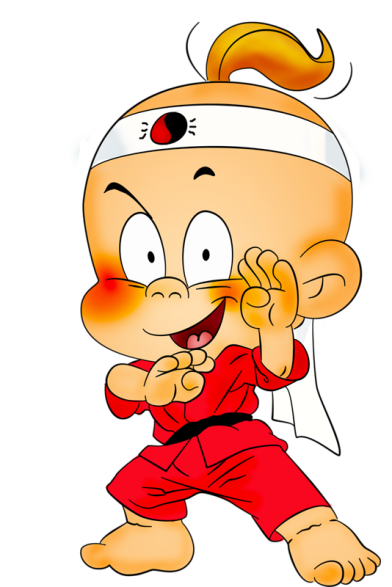 Ст. воспитатель МБДОУ ДС № 10 г. ТемрюкаА.А. НовакАвгуст, 2018 г.Гиперактивные дети выделяются из среды своих сверстников неудержимой энергией. Находясь постоянно в движении, они вовлекают в свои шумные забавы остальных. На занятиях невнимательны, часто отвлекаются, разговаривают. Задания выполняют неохотно и плохо. На замечания совершенно не реагируют или обижаются. В коллективе конфликтуют.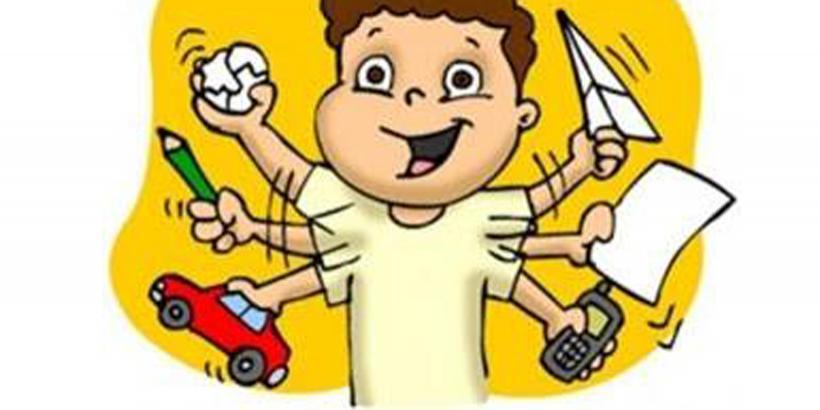 Гиперактивность - состояние, при котором активность и возбудимость человека превышает норму. В случае, если подобное поведение является проблемой для других, гиперактивность трактуется как поведенческое расстройство. Относится к легко протекающим синдромам, не требующих какого-либо медицинского вмешательства.Диагноз гиперактивность не может ставиться "на глаз". При этом заболевании у детей наблюдаются определенные изменения в коре головного мозга. Даже если у ребёнка имеются многие из характерных признаков, поставить правильный диагноз сможет только врач-психоневролог.Существуют 3 основных признака гиперактивности:1. Недостаток активного внимания: ребёнок невнимателен, часто ошибается; во время занятий легко отвлекается; не организован, теряет и забывает личные вещи; не любит заданий, которые требуют сосредоточенности и умственного напряжения.2. Двигательная активность: ребёнок постоянно находится в движении, часто без определённой цели, суетится; не может спокойно сидеть на месте, постоянно что-то передвигает, теребит руками, под столом двигает ногами; мало и плохо спит; очень разговорчив, даже с посторонними.3. Импульсивность: ребёнок отвечает, не выслушав полностью вопроса; плохо контролирует свои действия, не признаёт установленных правил; часто конфликтует с другими детьми, но быстро забывает обиды, проявляет агрессивность. Кроме перечисленных основных признаков, у детей с синдромом часто наблюдается капризность, раздражительность, излишняя болтливость, невосприимчивость к запретам и замечаниям, эгоистичность, выраженное стремление к лидерству, склонность к общению с младшими по возрасту, левшество (ребёнок левша). Примерно у половины детей с синдромом наблюдаются головные боли напряжения.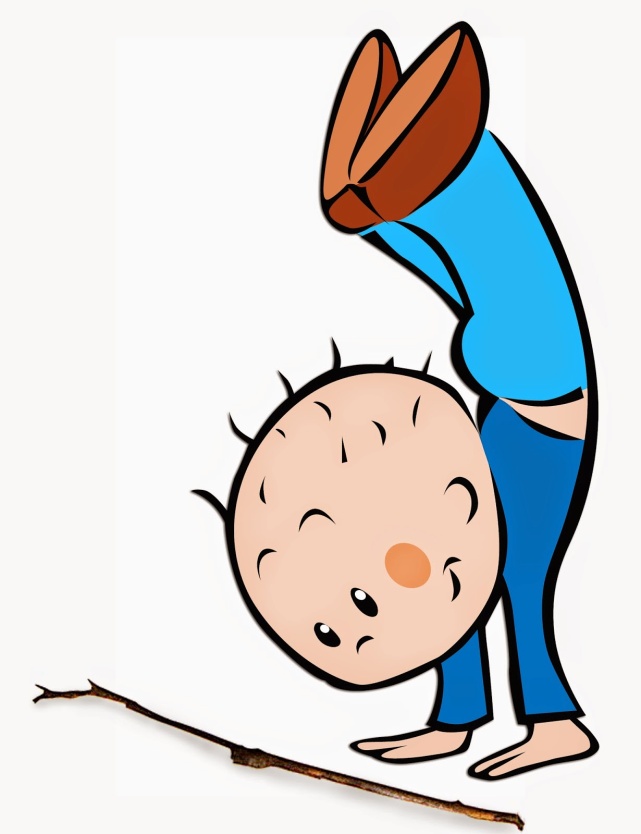 